Booth Panel Specification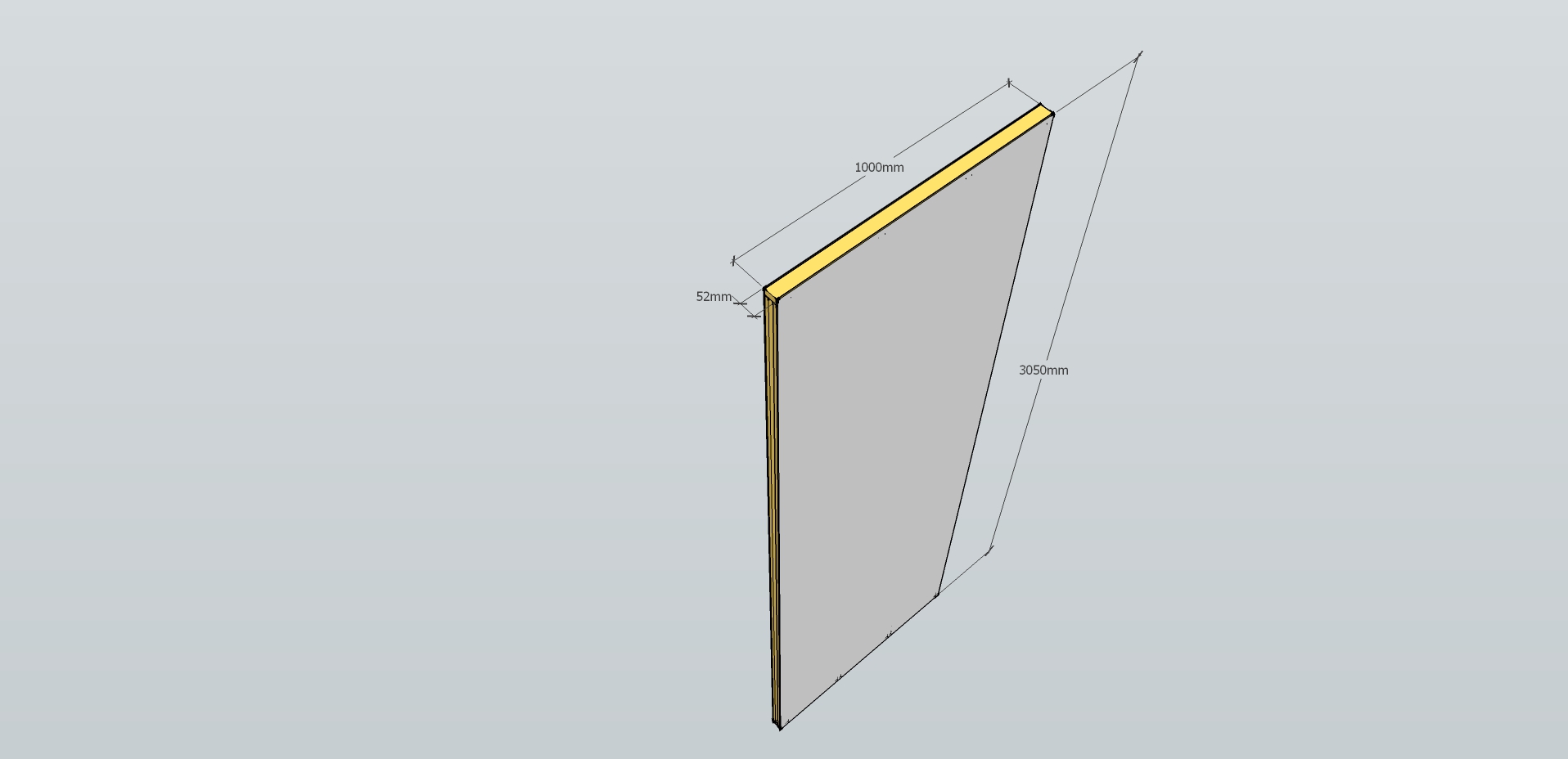 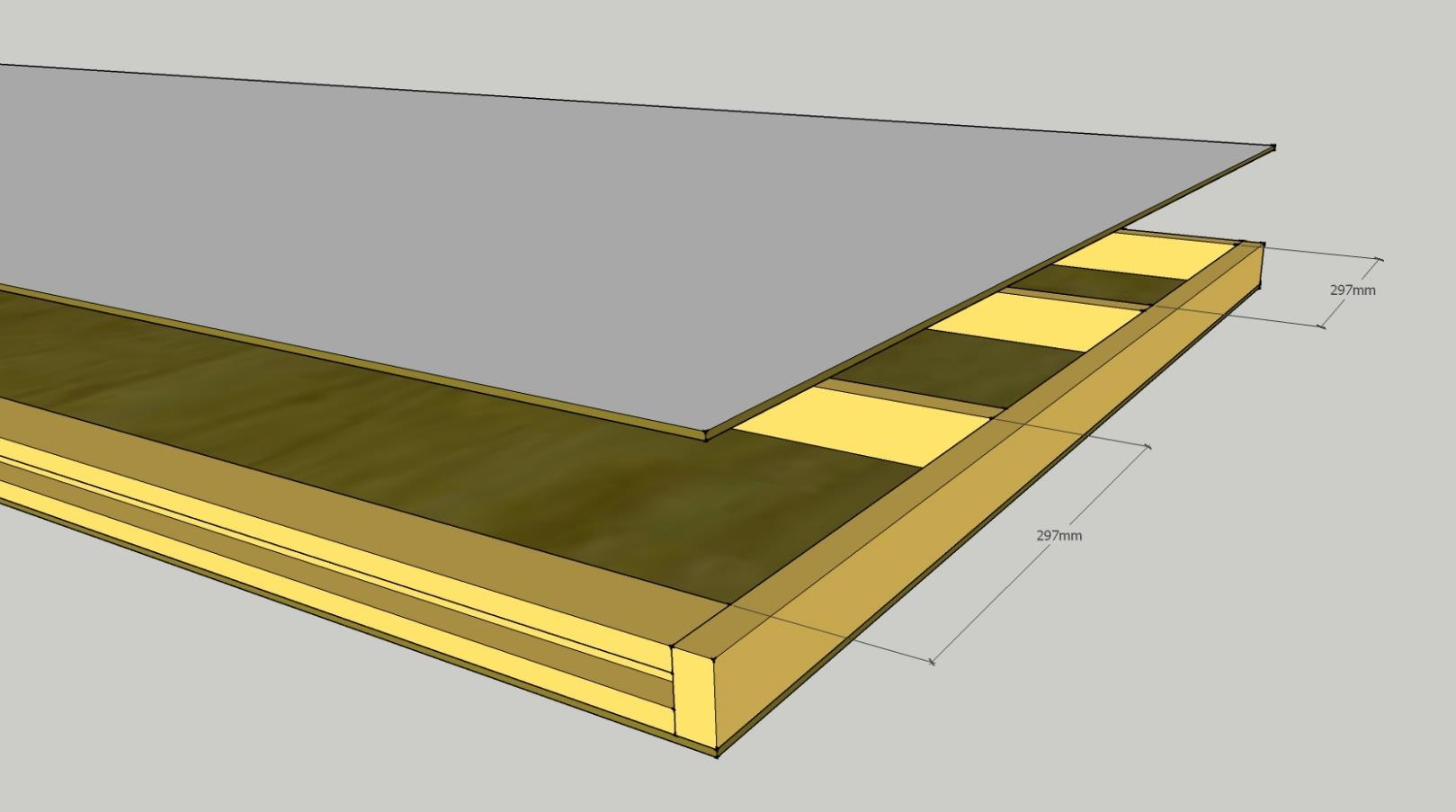 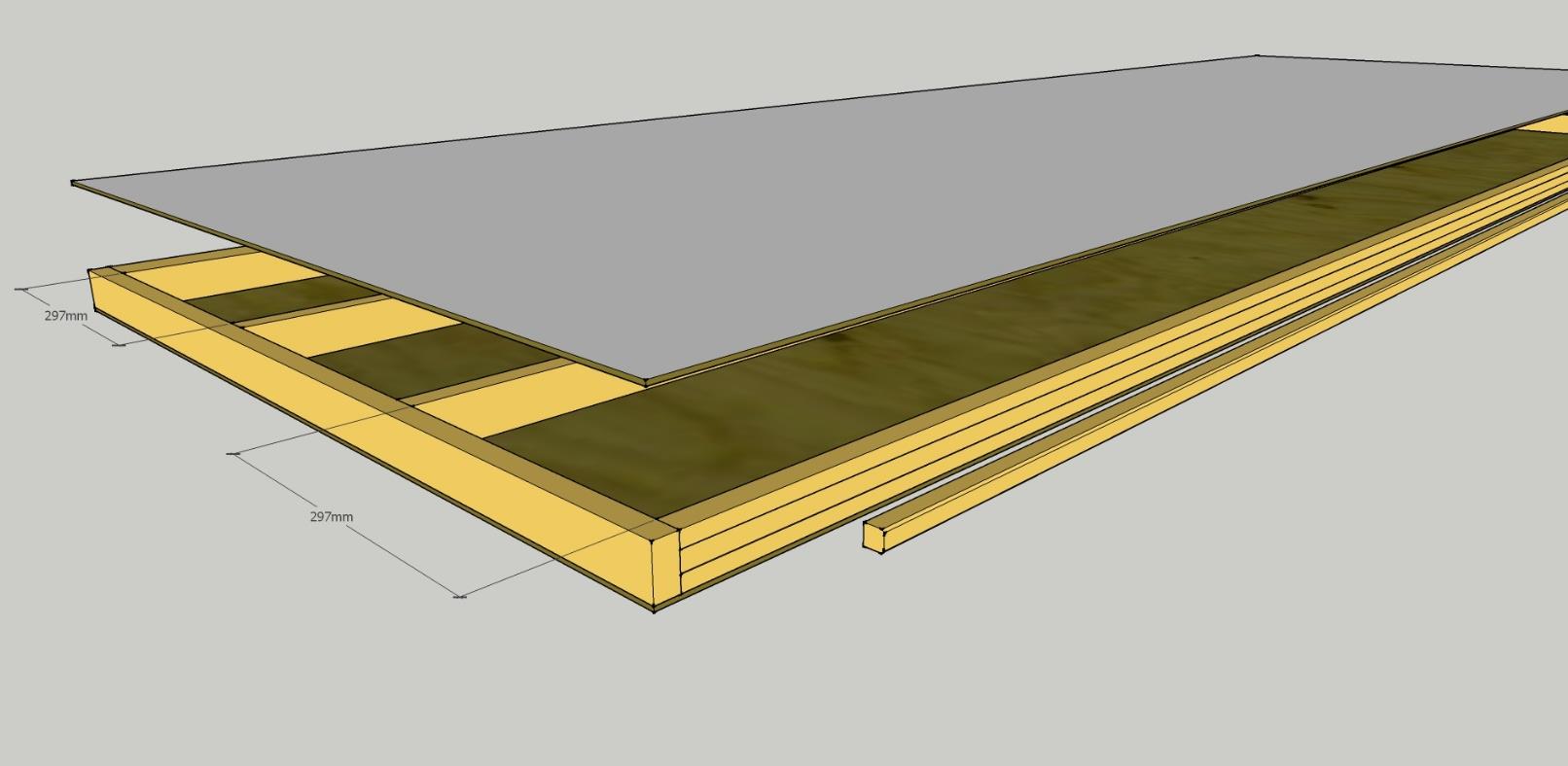 PANEL COMPONENTS OVERVIEW Grooved external uprights – 3006mm soft wood timbers on the long sides of the Panels. The 1mm groove is for positioning of tongue Internal uprights and cross members -two 3006 mm pieces for reinforcing inside of the panel -two 1000mm pieces on the top and the bottom of the panel Tongue – 2700mm x 17mm x 17mm wide with 2 chamfered edges with 5 evenly spaced predrilled countersunk 4.5 mm diameter holes used to join the panels together .Fire retardant ply – two sheets at 3050mm x 1000mm x 3.6mm 